Авторская разработка внеклассного мероприятия.
Автор: Голубцова А. С., учитель.Тема: День МираЦель: познакомить со значением слов МИР, СИМВОЛ, познакомить с символом мира;  показать причины возникновения войн, пути разрешения конфликтов; воспитывать патриотизм, ответственное отношение к сохранению мира на Земле; развивать речь, логическое мышление, внимание, память. Изготовить листовки «МЫ за МИР», развесить листовки в общественных местах.Оборудование: изображение символа мира, конверты с частями пословиц, ватман с заготовкой (изображение земного шара), силуэт человека для каждого ребенка, цветные карандаши, клей, ножницы.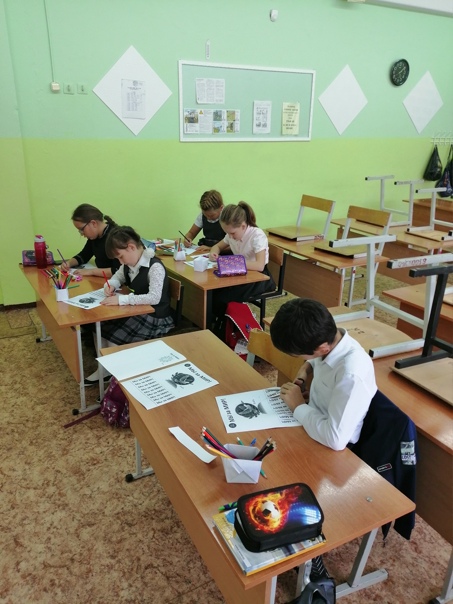 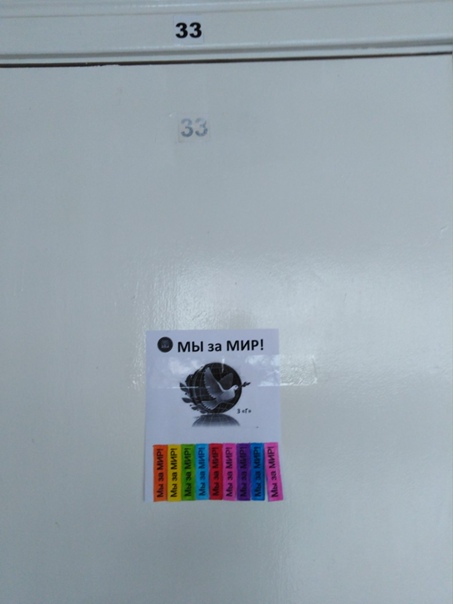 Ход занятияДеятельность учителя и учащихсяОрганизация начала занятияПриветствие Сообщение темы и целей Сегодня, 21 сентября отмечается Международный День мира. Именно этой дате посвящен наш урок. Вот так о мире написала в стихотворении девочка.Я рисую слово МИРНад землёю солнце светит,На траве играют дети,Речка синяя, а вот -Пароход по ней плывёт.Вот дома - до неба прямо!Вот цветы, а это - мама,Рядом с ней сестра моя...Слово "мир" рисую я.Основная часть занятия.Вступительная беседа
- Что такое мир? 
- Вот какое объяснение значения этому слову дает толковый словарь: 
1. МИР – Вселенная, планета, земной шар, а также население, люди земного шара. 
2. МИР – дружеские связи, согласие между кем-либо, отсутствие войны; тишина, покой; 
соглашение о прекращении войны. - Наш классный час проходит под девизом: «Мир детям мира». Объясните смысл этого выражения. Работа с пословицами. Групповая работа.Перед вами лежат конверты, в них – слова, из которых вам нужно сложить пословицы.  Пословицы: Мир строит, война разрушает. 
Мир на планете – счастливы дети. 
Дружно за мир стоять – войне не бывать. 
Худой мир лучше любой ссоры. 
- Прочитайте и объясните смысл пословицы. Работа со словами-антонимами..Ненависть — любовь.Бесчеловечность — великодушиеЖестокость, ярость — милосердие.Безразличие — сострадание, чуткость, отзывчивость.Враждебность — дружелюбие.Рассказ учителя с элементами беседы.-Назовите противоположное по значению слово к слову МИР. /Война/. 
-Не всегда наше сердце спокойно. Радио, телевидение, газеты приносят тревожные новости. Почему так происходит? Что мешает людям мирно жить?  - После Великой Отечественной войны прошло 70 лет. Но уже за это время в разных уголках нашей планеты бушевало более 100 войн.  - Какие же люди начинают эти войны? (Жестокие, безжалостные, безответственные).  - А можно ли избежать военных действий? Как? (Надо ответственно относится к конфликтам, которые возникают между разными странами, и решать возникшие проблемы путем переговоров, соглашений, уметь договариваться мирно.)  - Часто войны возникают из-за непонимания разных сторон или когда одна страна вмешивается в решение спорных вопросов другой страны, что совершенно недопустимо. - Не всегда краски используют для передачи чувств и настроения. Иногда цвет что-то символизирует, т. е. является символом чего-то. Физкультминутка.Беседа о символе Мира.-Вы знаете, что является символом мира?Загадка: это птичка-невеличка,В городах живет.Крошек ей насыплешь- Воркует и клюет. (Голубь)По библейскому приданию, Ной выпустил голубя, чтобы узнать, сошла ли вода с Земли. Голубь возвратился к нему со свежим листом оливы в клюве. С тех пор оливковая ветвь в клюве белого голубя стала символом мира, мудрости и благополучия.Коллективная работа. Каждому раздаются заготовки плакатов «МЫ за МИР», учащиеся подготавливают плакаты (нарисовать элементы, раскрасить плакат, прорезать линии)  Итог занятия.БеседаМир трудно построить, но еще труднее его сберечь. Мир очень хрупкий. 
Писатель Николай Тихонов сказал: «У каждого, кем бы он ни был, чем бы онни занимался, есть еще один долг, который требует самоотверженного и верного служения: защищать мир» 
- Как вы понимаете эти слова? - Вы молодые жители нашей планеты. И от вас в будущем многое на земном шаре будет зависеть. В завершении занятия развесить листовки в школе, на улице.